EUNEC newsletter April 2013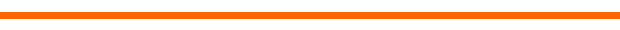 Upcoming event: Seminar on Community Schools 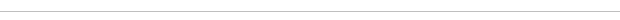 Report of the EUNEC conference on 'Migration and Education' EUNEC recommendations on 'Rethinking Education' EUNEC participates in events under the Irish Presidency of the EU EUNEC welcomes the Institute of Educational Sciences, Romania EUNEC welcomes the 'Conseil Supérieur de l'Education', Québec Education Council on 15 February 2013 www.eunec.euEUNEC-secretariat  c/o Onderwijsraad  Kunstlaan 6 bus 6 - 1210 Brussel 
Tel.:+32 2 227 13 70 - e-mail: eunec@vlor.be - www.eunec.eu